11+0=1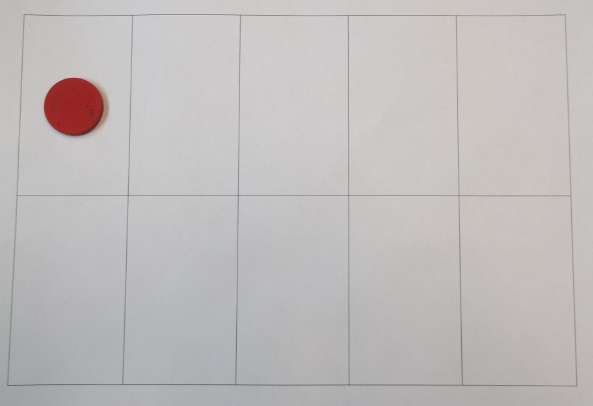 